Publicado en  el 20/10/2016 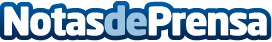 Se pierde la señal de la sonda Schiaparelli 50 segundos antes de su aterrizaje en MarteLa misión ExoMars de la Agencia Espacial Europea y el Roscosmos ruso pierde la señal de la sonda Schiaparelli cuando se disponía a aterrizar en Marte. Las primeras hipótesis apuntan a un fallo en el retrocohete que frenaría su descenso.Datos de contacto:Nota de prensa publicada en: https://www.notasdeprensa.es/se-pierde-la-senal-de-la-sonda-schiaparelli-50_1 Categorias: Viaje Historia E-Commerce Otras ciencias http://www.notasdeprensa.es